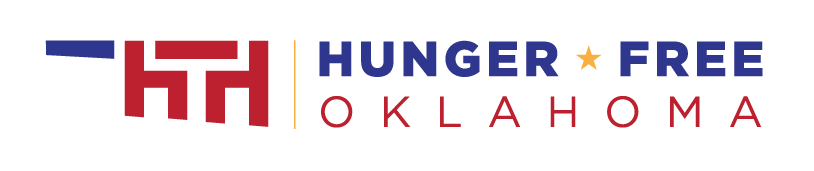 P-EBT Sample Facebook/Twitter Post English:Did your child receive free or reduced-price school meals in the spring 2020 semester? Pandemic EBT provides families financial support to cover the cost of groceries due to your children missing meals during school closures this spring. Learn more – www.hungerfreeok.org/pebt P-EBT Sample Facebook/Twitter Post Spanish:¿Recibió su hijo comidas escolares gratuitas o a precio reducido en el semestre de primavera de 2020? La EBT pandémica brinda apoyo financiero a las familias para cubrir el costo de los alimentos debido a las comidas que sus hijos se pierden durante el cierre de las escuelas esta primavera. Obtenga más información en: www.hungerfreeok.org/pebtP-EBT Sample Text Message English:Did your child receive free or reduced-price school meals during the spring 2020 semester? Pandemic EBT provides families financial support to cover the cost of groceries due to your children missing meals during school closures this spring. Learn more here – www.hungerfreeok.org/pebt P-EBT Sample Text Message Spanish:¿Recibió su hijo comidas escolares gratuitas o a precio reducido durante el semestre de primavera de 2020? La EBT pandémica brinda apoyo financiero a las familias para cubrir el costo de los comestibles debido a que sus hijos se pierden las comidas durante el cierre de las escuelas esta primavera. Obtenga más información aquí: www.hungerfreeok.org/pebtP-EBT Robo Call Script 1 English:Hello! This is [share Name/Title/Organization] If your child received free or reduced-price school meals during the spring 2020 semester you may be eligible for a Pandemic Electronic Benefits Transfer card, or P-EBT card. P-EBT provides up to $250 per eligible child to help your household replace meals lost due to school closures. To learn more, visit www-dot-hungerfree-o-k-dot-o-r-g-forward slash-p-e-b-t. Thank you!P-EBT Robo Call Script 1 Spanish:¡Hola! Este es [nombre compartido / cargo / organización]. Si su hijo recibió comidas escolares gratuitas o a precio reducido durante el semestre de primavera de 2020, es posible que sea elegible para una tarjeta de transferencia electrónica de beneficios pandémica o tarjeta P-EBT. P-EBT proporciona hasta $ 250 por niño elegible para ayudar a su hogar a reemplazar las comidas perdidas debido al cierre de escuelas. Para obtener más información, visite: www-dot-hungerfree-o-k-dot-o-r-g-forward slash-p-e-b-t. ¡Gracias!P-EBT Robo Call Script 2 English:Hello [school/organization name] families! This is [title, name] calling to let you know about an important resource to help families who are struggling because of the pandemic. If your child was eating free or reduced-price school lunch in March 2020, you are eligible for food purchasing assistance of $250 per eligible child.The Oklahoma Department of Human Services will be sending Pandemic Electronic Benefits Transfer benefits, or P-EBT, to eligible families – you do not need to apply. If you already have an EBT card the benefits will be loaded on your existing card. If you do not currently have an EBT card, please look out for a P-EBT card in the mail. Watch closely as the outside envelope may not clearly say P-EBT.P-EBT is available to any child who was receiving free or reduced-price school lunch in March 2020. It will not impact your citizenship or immigration status.To learn more, visit www-dot-hungerfree-o-k-dot-o-r-g-forward slash-p-e-b-t . Thank you!P-EBT Robo Call Script 2 Spanish:¡Hola familias de [nombre de la escuela / organización]! Le habla [título, nombre] para informarle sobre un recurso importante para ayudar a las familias que están luchando debido a la pandemia. Si su hijo estaba comiendo almuerzos escolares gratuitos o de precio reducido en marzo de 2020, usted es elegible para recibir asistencia para la compra de alimentos de $ 250 por niño elegible.El Departamento de Servicios Humanos de Oklahoma enviará beneficios de Transferencia Electrónica de Beneficios Pandémicos, o P-EBT, a las familias elegibles; no es necesario que llene una solicitud. Si ya tiene una tarjeta EBT, los beneficios se cargarán en su tarjeta existente. Si actualmente no tiene una tarjeta EBT, espere una tarjeta P-EBT por correo. Observe de cerca ya que es posible que el sobre exterior no diga claramente P-EBT.P-EBT está disponible para cualquier niño que estaba recibiendo almuerzos escolares gratuitos o a precio reducido en marzo de 2020. No afectará su ciudadanía o estado migratorio.Para obtener más información, visite www-dot-hungerfree-o-k-dot-o-r-g-forward slash-p-e-b-t. ¡Gracias!P-EBT Sample App Message or Website Banner English:Did your child receive free or reduced-price school meals during the spring 2020 semester? Pandemic EBT provides families financial support to cover the cost of groceries due to your children missing meals during school closures this spring. Learn more here – www.hungerfreeok.org/pebt P-EBT Sample App Message or Website Banner Spanish:Recibió su hijo comidas escolares gratuitas o a precio reducido durante el semestre de primavera de 2020? La EBT pandémica brinda apoyo financiero a las familias para cubrir el costo de los comestibles debido a que sus hijos se pierden las comidas durante el cierre de las escuelas esta primavera. Obtenga más información aquí: www.hungerfreeok.org/pebtEmail/Letter Template English:Subject Line: Pandemic Benefits Can Help You Buy FoodBody:
Hello [school/organization name] families!We are writing to let you know about an important resource to help families who are struggling because of the pandemic. If your child was eating free or reduced-price lunch school lunch in March 2020, you are eligible for food purchasing assistance of $250 per eligible child!The Oklahoma Department of Human Services will be sending Pandemic Electronic Benefits Transfer benefits, or P-EBT, to eligible families – you do not need to apply. If you already have an EBT card the benefits will be loaded on your existing card. If you do not currently have an EBT card, please look out for a P-EBT card in the mail. Watch closely as the outside envelope may not clearly say P-EBT.P-EBT is provided to any child who was receiving free or reduced-price school lunch in March 2020. It will not impact your citizenship or immigration status.To learn more, visit www.hungerfreeok.org/pebt. Thank you!Email/Letter Template Spanish:Subject: Los beneficios pandémicos pueden ayudarlo a comprar alimentosBody:¡Hola familias de [nombre de la escuela / organización]!Le escribimos para informarle sobre un recurso importante para ayudar a las familias que luchan por la pandemia. Si su hijo estaba comiendo almuerzos escolares gratuitos o de precio reducido en marzo de 2020, ¡usted es elegible para recibir asistencia para la compra de alimentos de $ 250 por niño elegible!El Departamento de Servicios Humanos de Oklahoma enviará beneficios de Transferencia Electrónica de Beneficios Pandémicos, o P-EBT, a las familias elegibles; no es necesario que complete una solicitud. Si ya tiene una tarjeta EBT, los beneficios se cargarán en su tarjeta existente. Si actualmente no tiene una tarjeta EBT, espere una tarjeta P-EBT por correo. Observe de cerca ya que es posible que el sobre exterior no diga claramente P-EBT.P-EBT se proporciona a cualquier niño que estaba recibiendo almuerzos escolares gratuitos o de precio reducido en marzo de 2020. No afectará su ciudadanía o estado migratorio.Para obtener más información, visite: www.hungerfreeok.org/pebt. ¡Gracias!